浙江省青少年DI创新思维大赛组委会浙江省暨杭州市青少年DI创新思维大赛活动报名表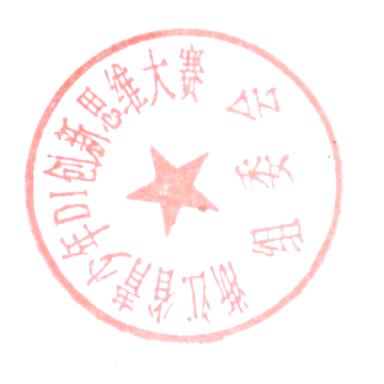 所属地学校全称（盖章）学校全称（盖章）中文：中文：所属地学校全称（盖章）学校全称（盖章）英文:英文:队 名参赛类别比赛组别比赛组别比赛组别领队教师移动电话移动电话E-mail副领队教师移动电话移动电话E-mail参赛学生